Thank You to Health Educators Social Media ToolkitSocial Media Message: This Native American Heritage Month, let’s highlight the work of health educators and community health workers in Native communities. Our Family Spirit Nurture program’s Health Educators work daily to support Indigenous well-being by visiting homes to support maternal and early childhood health through nutrition lessons, promoting breastfeeding, healthy feeding, and more. Families of new babies can sign up to receive supportive text messages from the Family Spirit team by texting “SIGN UP” to 413-477-5526. #NativesDoingTheirPart #NativeAmericanHealth #IndigenousHealth #NativeAmerican #AmericanIndian #AlaskanNative #HealthyTribes #IndigenousPeople #NativeHealth #TribalHealth@Anthctoday @Aaipdocs @CDCgov @HealthyNativeYouth @HonoringNations @IndianCountryToday @_IllumiNatives @IndianHealthBoard_Minneapolis @IndianHealthService @Indianz @JohnsHopkinsSPH @NationalIndianHealthBoard @Npaihb @Nihb1 @NationalNativeNews @NativeAmericans @NativeAmericanLifelines @Nimhgov @NNNnativenews @ProjectMosaicllc @SeattleIndianHealthBoard @UrbanIndigenousCollective @UrbanIndianHealth @UrbanIndianHealthInstitute @WeAreHealers @whetstoneradio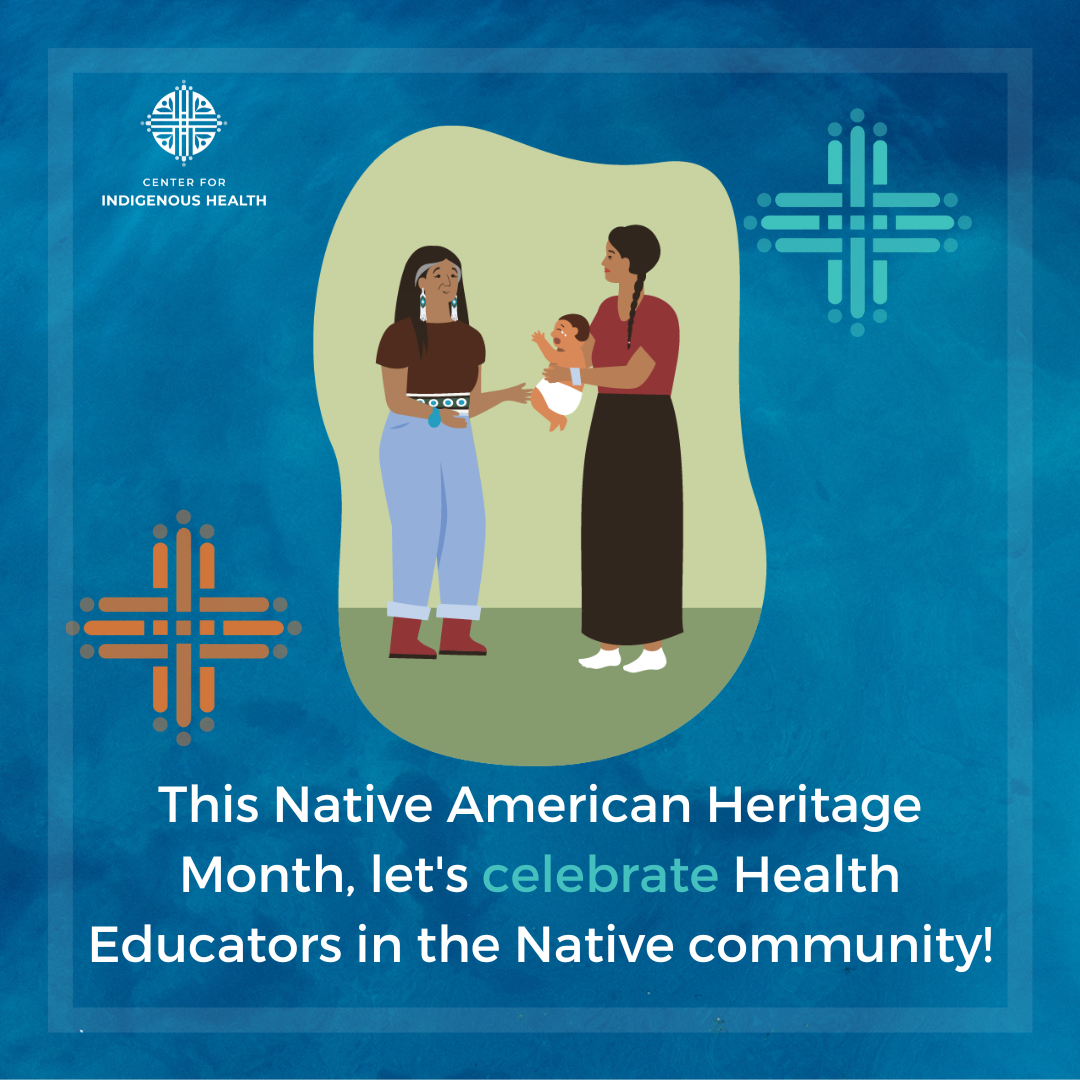 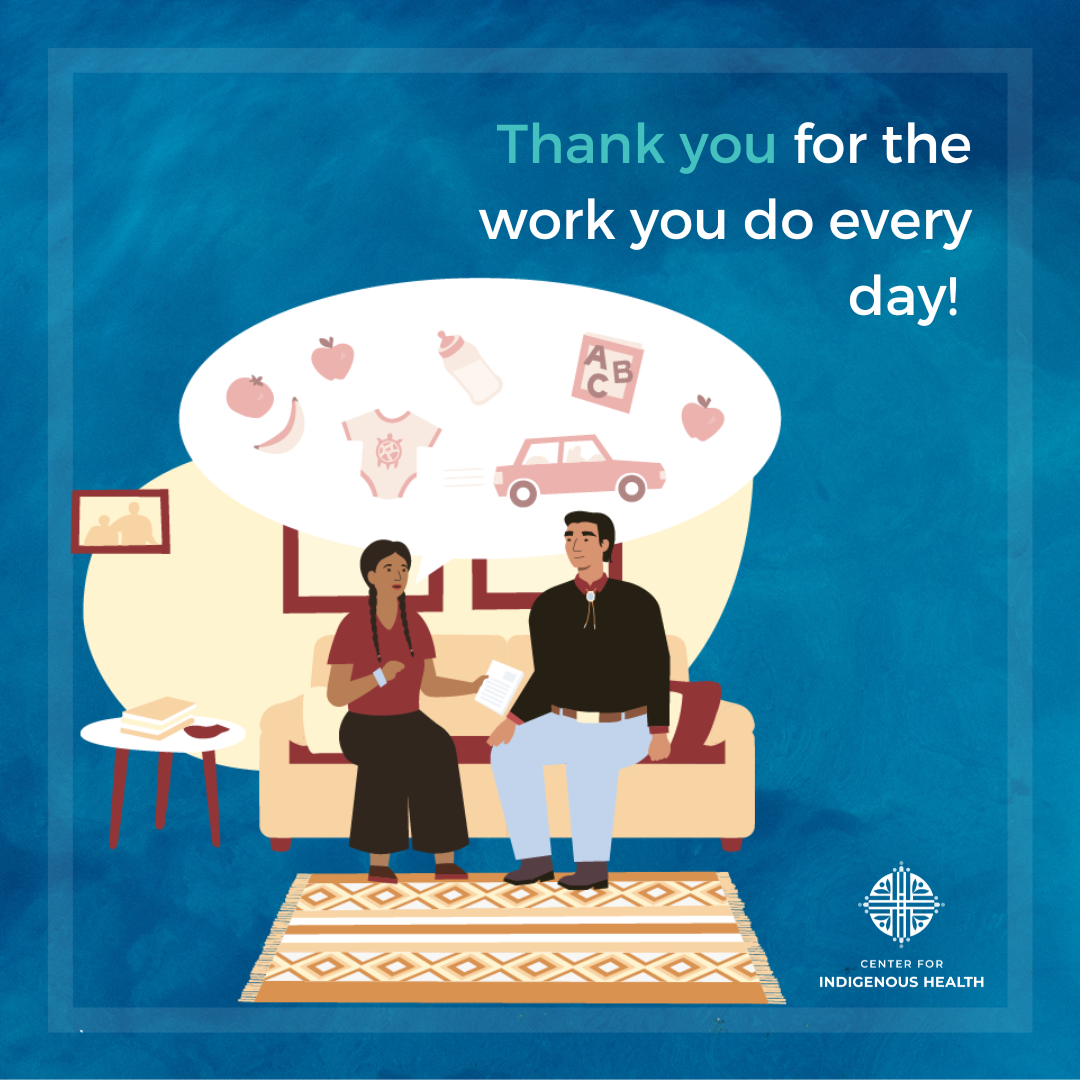 